T.C.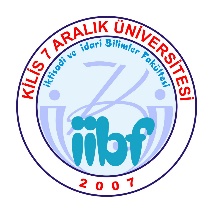 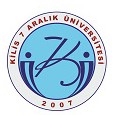 KİLİS 7 ARALIK UNIVERSITYFACULTY OF ECONOMICS AND ADMINISTRATIVE SCIENCESMAKE-UP EXAM APPLICATION FORMDate: ….. / ….. / 20….      TO THE HEAD OF DEPARTMENT OF …………………………………………In the 20…- 20… Education Year ( ) Fall ( ) Spring semester because of my excuse of ……………………………………………………………………………………………………………………………………………………………………… I could not take some of my exams which are listed below. Therefore, I would like to take these exams.  Kindly submitted for necessary action.						   		SignatureName-Surname		:Department/Program	:Student Number		:Class		             	:Telephone                              :Address			:DATE         	  TIME		 COURSE CODE/TITLE	  CORRESPONDING LECTURER		………		………		………………………..		………………………………………………………		………		………………………..		………………………………………………………		………		………………………..		………………………………………………………		………		………………………..		………………………………………………………		………		………………………..		………………………………………………………		………		………………………..		………………………………………………………		………		………………………..		………………………………………………………		………		………………………..		………………………………………………………		………		………………………..		………………………………………………………		………		………………………..		………………………………………………Annex: Documents of prof of the excuse